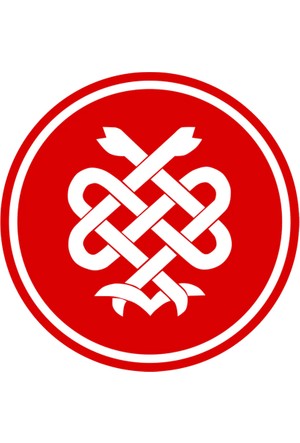 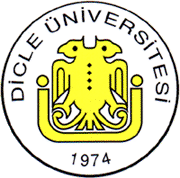 DİCLE ÜNİVERSİTESİTIP FAKÜLTESİ2020–2021 DERS YILIDÖNEM-IIINEOPLAZİ ve HEMOPOETİK SİSTEM HASTALIKLARI DERS KURULU12.10.2020 -02.11.2020DİCLE ÜNİVERSİTESİ TIP FAKÜLTESİ 2020-2021 EĞİTİM-ÖĞRETİM YILIDÖNEM-III NEOPLAZİ ve HEMOPOETİK SİSTEM HASTALIKLARI DERS KURULUPRATİK UYGULAMA PROGRAMIDerslerTeorikPratikToplamPatoloji27131Çocuk Hastalıkları8---8İç Hastalıkları16---16Nükleer Tıp3---3Tıbbi Farmakoloji4---4İmmünoloji7---7Tıbbi Biyokimya7---7Tıbbi biyoloji ve genetik10---8Enfeksiyon Hastalıkları1---1Radyasyon Onkolojisi1---1TOPLAM84---85Ders Kurulu Başkanı: Dr.Öğr. Üyesi İbrahim İBİLOĞLUDers Kurulu Başkanı: Dr.Öğr. Üyesi İbrahim İBİLOĞLUDers Kurulu Başkanı: Dr.Öğr. Üyesi İbrahim İBİLOĞLUDers Kurulu ÜyeleriDers SaatiProf. Dr. Abdurrahman IŞIKDOĞANİç Hastalıkları4Prof. Dr. Hüseyin BÜYÜKBAYRAMPatoloji8+1Prof. Dr. Levent ERDİNÇT. Biyokimya3Prof. Dr. Orhan AYYILDIZİç Hastalıkları12Prof. Dr. Mahmut BALKANTıbbi Biyoloji6Doç.Dr. Gülten KAYAT. Biyokimya2Doç. Dr. Savaş KAYAİmmünoloji7Dr. Öğr.Üyesi Çiğdem MERMUTLUOĞLUEnfeksiyon Hastalıkları1Doç. Dr. Selahattin TEKEŞTıbbi Biyoloji-Genetik2Doç. Dr. İbrahim KAPLANT. Biyokimya2Doç. Dr. Selver ÖZEKİNCİPatoloji3Dr.Öğr. Üyesiİbrahim İBİLOĞLUPatoloji16Dr.Öğr. Üyesi Fatma TEKERadyasyon Onkolojisi1Dr.Öğr. Üyesi Sevgi İRTEGÜN KANDEMİRTıbbi Genetik2Dr.Öğr.Üyesi Ahmet KANÇocuk Hastalıkları1Dr.Öğr.Üyesi V. Hülya UZELÇocuk Hastalıkları7Doç. Dr. Bekir TAŞDEMİRNükleer Tıp1Dr. Öğr. Üyesi Şadiye ALTIN TUZCUNükleer Tıp2Ders Kurulunun AdıNEOPLAZİ VE HEMOPOETİK SİSTEM HASTALIKLARIDers Kurulunun Türü ZorunluDers Kurulunun Kredisi6Eğitim DiliTürkçeDers Kurulunun SorumlusuDr.Öğr. Üyesi İbrahim İBİLOĞLUDers Kurulunun Ön KoşullarıYokDers Kurulunun Süresi3 HaftaTeorik ders saati84Uygulamalı ders saati4Ders Kurulunun AmacıNeoplazi ve Hemopoetik Sistem Hastalıklarının etyopatogenezi,bu hastalıkların belirtileri, temel klinik, laboratuvar ve histopatolojik bulguları, tanı ve tedavilerinin genel prensipleri hakkında bilgi kazandırmaktır..Öğrenim Çıktıları 1- Neoplastik hastalıkları ve Hemopoetik sistem doku ve organlarının hastalıklarını sayabilmeli,2- Ülke ve bölgenin özelliklerine göre öne çıkan neoplastik hastalıklar ve hemopoetik sistem hastalıkları ile buhastalıklarda alınması gereken önlemleri sayabilmeli,3- Hemopoetik sistem hastalıkları ve neoplazilerinin temel klinik, laboratuar ve histopatolojik bulgularını ve tanı yöntemlerini yaş gruplarını göz önünde bulundurarak sayabilmeli,4- Transfüzyonunun prensiplerini ve komplikasyonlarını sayabilmeli,5- Hemopoetik sistem hastalıkları ve neoplazilerinin tedavisinde kullanılan ilaçların etkilerini, etki mekanizmalarını, yantesirlerini, farmakokinetiğini ve ilaç etkileşmelerini sayabilmelidir.Öğretme Yöntemi(leri)Amfi dersi, demonstrasyon, uygulama, deney, ödev,Değerlendirme Yöntemi ÇSS, OYPS, Pratik Değerlendirme, Ödev, Performans DeğerlendirmesiÖnerilen KaynaklarDÖNEM3DÖNEM3DÖNEM3DÖNEM3DÖNEM3DÖNEM3DÖNEM3KOMİTE 2: NEOPLAZİ ve HEMOPOETİK SİSTEM HASTALIKLARI DERS KURULU        12.10.2020  -  02.11.2020KOMİTE 2: NEOPLAZİ ve HEMOPOETİK SİSTEM HASTALIKLARI DERS KURULU        12.10.2020  -  02.11.2020KOMİTE 2: NEOPLAZİ ve HEMOPOETİK SİSTEM HASTALIKLARI DERS KURULU        12.10.2020  -  02.11.2020KOMİTE 2: NEOPLAZİ ve HEMOPOETİK SİSTEM HASTALIKLARI DERS KURULU        12.10.2020  -  02.11.2020KOMİTE 2: NEOPLAZİ ve HEMOPOETİK SİSTEM HASTALIKLARI DERS KURULU        12.10.2020  -  02.11.2020KOMİTE 2: NEOPLAZİ ve HEMOPOETİK SİSTEM HASTALIKLARI DERS KURULU        12.10.2020  -  02.11.2020KOMİTE 2: NEOPLAZİ ve HEMOPOETİK SİSTEM HASTALIKLARI DERS KURULU        12.10.2020  -  02.11.2020TARİHGÜNSAATDERSKONUÖĞRETİM ÜYESİ12.10.2020Pazartesi1Ders Kurulu Amaç ve Öğrenim HedefleriDers Kurulu Başkanı Dr.Öğr. Üyesi  İbrahim İBİLOĞLU12.10.2020Pazartesi2İç HastalıklarıStem hücresi ve kemik iliğiProf. Dr. O.AYYILDIZ12.10.2020Pazartesi3Çocuk Sağlığı veHastalıklarıAnemilerin sınıflaması vemorfolojisiDr.Öğr.Üyesi V. Hülya UZEL12.10.2020Pazartesi4Çocuk Sağlığı veHastalıklarıAnemilerin sınıflaması vemorfolojisiDr.Öğr.Üyesi V. Hülya UZEL12.10.2020Pazartesi5Serbest çalışma12.10.2020Pazartesi6Serbest çalışma12.10.2020Pazartesi7Serbest çalışma12.10.2020Pazartesi8Serbest çalışma13.10.2020Salı1T. BiyokimyaHemoglobinopatilerDoç.Dr. Gülten KAYA13.10.2020Salı2T. BiyokimyaHemoglobinopatilerDoç.Dr. Gülten KAYA13.10.2020Salı3İç HastalıklarıAkkizhemolitik anemilerProf. Dr. O. AYYILDIZ13.10.2020Salı4İç HastalıklarıDemir eksikliği vedemir metabolizmasıProf. Dr. O. AYYILDIZ13.10.2020Salı5Çocuk Sağlığı veHastalıklarıÇocukluk çağı trombosithastalıklarıDr.Öğr.ÜyesiV. Hülya UZEL13.10.2020Salı6Çocuk Sağlığı veHastalıklarıÇocukluk çağı trombosithastalıklarıDr.Öğr.ÜyesiV. Hülya UZEL13.10.2020Salı7İç HastalıklarıAplastik ve hipoplastik anemilerProf. Dr. O. AYYILDIZ13.10.2020Salı8İç HastalıklarıFolik asit ve B-12 Vit. MetabolizmasıProf. Dr. O.AYYILDIZ14.10.2020Çarşamba1PatolojiİmmunopatolojiDr.Öğr. Üyesi İ. İBİLOĞLU14.10.2020Çarşamba2PatolojiİmmunopatolojiDr.Öğr. Üyesi İ. İBİLOĞLU14.10.2020Çarşamba3İmmunolojiTransplantasyon immünolojisiDoç. Dr. Savaş KAYA14.10.2020Çarşamba4İmmunolojiTümör immünolojisiDoç. Dr. Savaş KAYA14.10.2020Çarşamba5Çocuk Sağlığı veHastalıklarıKanama diyatezifizyopatolojisiDr.Öğr.Üyesi V. Hülya UZEL14.10.2020Çarşamba6PatolojiİmmunopatolojiDr.Öğr. Üyesi  İ. İBİLOĞLU14.10.2020Çarşamba7PatolojiİmmunopatolojiDr.Öğr. Üyesi İ.İBİLOĞLU14.10.2020Çarşamba8Serbest çalışma15.10.2020Perşembe1İç HastalıklarıTromboz ve hiperkoagulabiliteProf. Dr. O. AYYILDIZ15.10.2020Perşembe2İç HastalıklarıKan gruplarıProf. Dr. O.AYYILDIZ15.10.2020Perşembe3İç HastalıklarıKan Grupları ve crossmatchProf. Dr. O.AYYILDIZ15.10.2020Perşembe4Serbest çalışma15.10.2020Perşembe5Çocuk Sağlığı veHastalıklarıAkut lösemilere girişDr.Öğr.Üyesi V. Hülya UZEL15.10.2020Perşembe6Çocuk Sağlığı veHastalıklarıÇocuklarda hematolojik sistemsemptomatolojisiDr.Öğr.Üyesi V. Hülya UZEL15.10.2020Perşembe7Serbest çalışma15.10.2020Perşembe8Serbest çalışma16.10.2020Cuma1PatolojiDalak ve timus patolojisiProf. Dr. H. BÜYÜKBAYRAM16.10.2020Cuma2Tıbbi Biyoloji veGenetikKanser GenetiğiDoç. Dr. S. TEKEŞ16.10.2020Cuma3Tıbbi Biyoloji veGenetikKanser ve gen tedavisiDoç. Dr. S. TEKEŞ16.10.2020Cuma4İç HastalıklarıGraft-versus-host hastalığıProf. Dr. O. AYYILDIZ16.10.2020Cuma5PatolojiNeoplazinin tanımı vesınıflandırılmasıDoç.Dr. Selver ÖZEKİNCİ16.10.2020Cuma6PatolojiBenign ve malignneoplazmlarınözellikleriDoç.Dr. Selver ÖZEKİNCİ16.10.2020Cuma7Serbest çalışma16.10.2020Cuma8Serbest çalışma19.10.2020Pazartesi1İç HastalıklarıMyeloproliferatif hastalıklarProf. Dr. O. AYYILDIZ19.10.2020Pazartesi2İç HastalıklarıKronik lösemilerProf. Dr. O. AYYILDIZ19.10.2020Pazartesi3Nükleer TıpNükleer Tıp’ın Genel PrensipleriDoç. Dr. Bekir TAŞDEMİR19.10.2020Pazartesi4Radyasyon Onk.Onkolojik TedavideRadyoterapinin RolüDr.Öğr. Üyesi F. TEKE19.10.2020Pazartesi5T. Farmakolojiİmmunomodilatör ilaçlarDoç. Dr. İ.KELLE19.10.2020Pazartesi6İmmunolojiİmmunolojik toleransveotoimmüniteDoç. Dr. S. KAYA19.10.2020Pazartesi7Serbest çalışma19.10.2020Pazartesi8Serbest çalışma20.10.2020Salı1İmmunolojiAşırı duyarlılık reaksiyonlarıDoç. Dr. S. KAYA20.10.2020Salı2Enfeksiyon hastalıklarıİmmunosüpresif konakçıdainfeksiyon hastalıklarıDr. Öğr.Üyesi Çiğdem MERMUTLUOĞLU20.10.2020Salı3PatolojiKemik iliği patolojisiProf. Dr. H. BÜYÜKBAYRAM20.10.2020Salı4PatolojiKemik iliği patolojisiProf. Dr. H. BÜYÜKBAYRAM20.10.2020Salı5PatolojiNeoplazide etiyolojiDr.Öğr. Üyesi  İ. İBİLOĞLU20.10.2020Salı6PatolojiNeoplazide etiyolojiDr.Öğr. Üyesi  İ. İBİLOĞLU20.10.2020Salı7Tıbbi Biyoloji ve GenetikHücreler arası sinyal iletim mekanizmalarıDr.Öğr. Üyesi S. İRTEGÜN20.10.2020Salı8Tıbbi Biyoloji veGenetikHücreler arası sinyal iletimmekanizmalarıDr.Öğr. Üyesi S. İRTEGÜN21.10.2020Çarşamba1İç HastalıklarıAnjiogenezProf. Dr. A. IŞIKDOĞAN21.10.2020Çarşamba2PatolojiKanserin moleküler temelleriDr.Öğr. Üyesi İ. İBİLOĞLU21.10.2020Çarşamba3PatolojiKanserin moleküler temelleriDr.Öğr. Üyesi İ. İBİLOĞLU21.10.2020Çarşamba4T. BiyokimyaKanserin biyokimyasıProf. Dr. L. ERDİNÇ21.10.2020Çarşamba5T. BiyokimyaKanserin biyokimyasıProf. Dr. L. ERDİNÇ21.10.2020Çarşamba6PatolojiLenfoid sistem patolojisiProf. Dr. H. BÜYÜKBAYRAM21.10.2020Çarşamba7PatolojiLenfoid sistem patolojisiProf. Dr. H. BÜYÜKBAYRAM21.10.2020Çarşamba8Serbest çalışma22.10.2020Perşembe1Tıbbi Biyoloji veGenetikİlaç kinetiğini etkileyen genetik mekanizmalarProf. Dr. Mahmut BALKAN22.10.2020Perşembe2Tıbbi Biyoloji veGenetikİlaç kinetiğini etkileyen genetik mekanizmalarProf. Dr. Mahmut BALKAN22.10.2020Perşembe3İç HastalıklarıKlinik onkolojiye girişProf. Dr. A. IŞIKDOĞAN22.10.2020Perşembe4İç HastalıklarıKanserin genetik temeliProf. Dr. A. IŞIKDOĞAN22.10.2020Perşembe5PatolojiLenfoid sistem patolojisiProf. Dr. H. BÜYÜKBAYRAM22.10.2020Perşembe6PatolojiLenfoid sistem patolojisiProf. Dr. H. BÜYÜKBAYRAM22.10.2020Perşembe7PatolojiKanser epidemiyolojisiDoç.Dr. Selver ÖZEKİNCİ22.10.2020Perşembe8Serbest çalışma23.10.2020Cuma1T. BiyokimyaTümör belirleyicileri biyokimyasıProf. Dr. L. ERDİNÇ23.10.2020Cuma2PatolojiMezenkimal tümörlerDr.Öğr. Üyesi  İ. İBİLOĞLU23.10.2020Cuma3PatolojiMezenkimal tümörlerDr.Öğr. Üyesi  İ. İBİLOĞLU23.10.2020Cuma4İç HastalıklarıPlazma hücre diskrazisiProf. Dr. O.AYYILDIZ23.10.2020Cuma5İmmunolojiDoğumsal veedinselimmunyetersizliklerDoç. Dr. Savaş KAYA23.10.2020Cuma6İmmunolojiEnfeksiyon hastalıklarınadirenç ve immünizasyonDoç. Dr. Savaş KAYA23.10.2020Cuma7Tıbbi Biyoloji veGenetikEpigenetik mekanizmalarProf. Dr. Mahmut BALKAN23.10.2020Cuma8Tıbbi Biyoloji veGenetikEpigenetik mekanizmalarProf. Dr. Mahmut BALKAN26.10.2020Pazartesi1PatolojiEpitelyal tümörlerDr.Öğr. Üyesi  İ. İBİLOĞLU26.10.2020Pazartesi2PatolojiEpitelyal tümörlerDr.Öğr. Üyesi  İ. İBİLOĞLU26.10.2020Pazartesi3T. BiyokimyaEnzim eksikliği ve anemiDoç. Dr. İ.KAPLAN26.10.2020Pazartesi4T. BiyokimyaEnzim eksikliği ve anemiDoç. Dr. İ.KAPLAN26.10.2020Pazartesi5T. FarmakolojiAnemilerin tedavisindekullanılan ilaçlarDoç. Dr. İ. KELLE26.10.2020Pazartesi6PatolojiDeri tümörleriDr.Öğr. Üyesiİ. İBİLOĞLU26.10.2020Pazartesi7PatolojiDeri tümörleriDr.Öğr. Üyesi İ. İBİLOĞLU26.10.2020Pazartesi8Nükleer TıpRadyasyonun biyolojik etkileri, Radyasyondan Korunma ve Radyasyon KazalarıDr. Öğr. Üyesi Şadiye ALTIN TUZCU27.10.2020Salı1Çocuk Sağlığı ve Hastalıklarıİmmun yetmezliklere girişDr.Öğr.Üyesi Ahmet KAN27.10.2020Salı2İmmunolojiAşırı duyarlılık reaksiyonlarıDoç. Dr. Savaş KAYA27.10.2020Salı3Tıbbi Biyoloji veGenetikKanserin moleküler biyolojisiProf. Dr.Mahmut BALKAN27.10.2020Salı4Tıbbi Biyoloji veGenetikKanserin moleküler biyolojisiProf. Dr.Mahmut BALKAN27.10.2020Salı5PatolojiNeoplazide yayılma ve metastazDr.Öğr. Üyesi  İ. İBİLOĞLU27.10.2020Salı6PatolojiNeoplazide yayılma ve metastazDr.Öğr. Üyesi  İ. İBİLOĞLU27.10.2020Salı7PatolojiRadyasyon zedelenmesinin patolojisiProf. Dr. Hüseyin BÜYÜKBAYRAM27.10.2020Salı8Serbest Çalışma28.10.2020Çarşamba1İç HastalıklarıTütün Kanser İlişkisiProf. Dr. A. IŞIKDOĞAN28.10.2020Çarşamba2Nükleer TıpOnkolojide Nükleer Tıp UygulamalarıDr. Öğr. Üyesi Şadiye ALTIN TUZCU28.10.2020Çarşamba3T. FarmakolojiKanser tedavisinin farmakolojikEsaslarıDoç. Dr. İ. KELLE28.10.2020Çarşamba4T. FarmakolojiAntineoplastik ilaçlarDoç. Dr. İ. KELLE28.10.2020Çarşamba5Serbest çalışma28.10.2020Çarşamba6Serbest çalışma28.10.2020Çarşamba7Serbest çalışma28.10.2020Çarşamba8Serbest çalışma29.10.2020Perşembe129.10.2020Perşembe229.10.2020Perşembe329.10.2020Perşembe4RESMİ TATİL29.10.2020Perşembe529.10.2020Perşembe629.10.2020Perşembe729.10.2020Perşembe830.10.2020Cuma1PatolojiHematopatoloji AProf. Dr. H. BÜYÜKBAYRAM30.10.2020Cuma2PatolojiHematopatoloji BProf. Dr. H. BÜYÜKBAYRAM30.10.2020Cuma3PatolojiHematopatoloji CLABProf. Dr. H. BÜYÜKBAYRAM30.10.2020Cuma4PatolojiHematopatoloji DProf. Dr. H. BÜYÜKBAYRAM30.10.2020Cuma5Serbest çalışma30.10.2020Cuma6Serbest çalışma30.10.2020Cuma7Serbest çalışma30.10.2020Cuma8Serbest çalışma02.11.2020Pazartesi102.11.2020Pazartesi202.11.2020Pazartesi302.11.2020Pazartesi402.11.2020Pazartesi5DERS KURULU SINAVI02.11.2020Pazartesi6(saat 14:00)02.11.2020Pazartesi7Sınav değerlendirmesi 02.11.2020Pazartesi8(dönem-3 Amfisi)NoTARİHSAATPatolojiÖğretimÜyesi130.10.202008:30-12:20HematopatolojiProf. Dr. H. BÜYÜKBAYRAM